BELL RINGER REVIEW:  Can your table complete in less than 5 minutes?  There is a pot-o-gold waiting for you if you can!  Use the WORD BANK: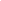 In October, we talked about the use of ____________________________Data (administered to all students generally 3 times a year)  and how it is used in advanced tiers.  The health of the ________________ is measured at all tiers and we can determine if we have a systems issue or an individual student issue.  It is also one additional data point for students in intervention to determine if they are reducing the gap.Universal screening data is also used as one decision point in a data set to determine if students should receive an intervention or be faded/released from intervention.  We refer to this data set as _________________________ or ___________________________.Hint:  				Generally speaking, we have _______________________________ data points.  We refer to our ____________________ and/or ___________________________ (data tools) to determine which of our existing data points would be consistent across schools and easily accessed by all staff.  This makes for a more equitable process of determining who should access an intervention, when that intervention is no longer needed, or when more intensive support is necessary.For the purpose of clarity, efficiency, and consistency we document these data sets on our __________________________________.   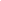 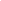 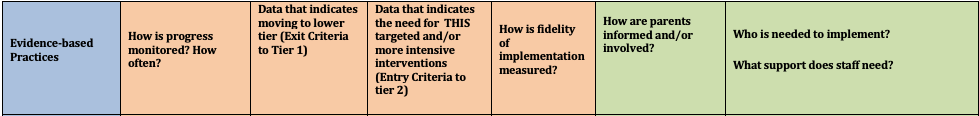 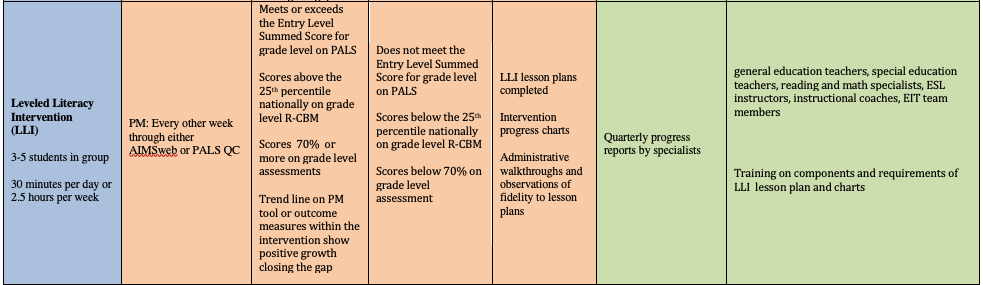 